Publicado en  el 25/08/2014 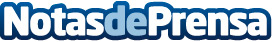 Bankia colabora con el programa “Juntos por el Empleo” de Cáritas con 500.000 euros Bankia y Cáritas se unen para apoyar a las personas en situación de desempleo, especialmente jóvenesDatos de contacto:BankiaNota de prensa publicada en: https://www.notasdeprensa.es/bankia-colabora-con-el-programa-juntos-por-el_1 Categorias: Solidaridad y cooperación http://www.notasdeprensa.es